199606@gulfjobseekers.com 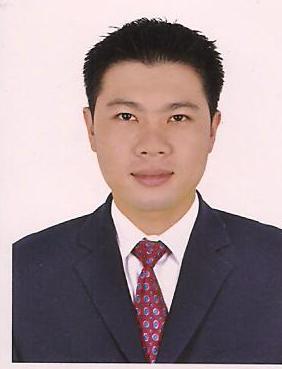 Summary	 	Five years experience in hospitality and sales including international exposure 	Associate in Hotel, Resort and Restaurant Management 	Expert in English and Filipino, learning Arabic 	Based in Dubai and experienced in working in multicultural work environmentProfessional ExperienceMar 2012 to presentThe Kempinski Hotel, Mall of Emirates, DubaiThe Kempinski Hotel, Mall of Emirates is a prestigious five star hotel in Al Barsha District of Dubai and part of Kempinski Hotels S.A. – the oldest luxury hotels group in EuropeHousekeeping AttendantWorking as Housekeeping Attendant I am responsible for 	Complete housekeeping operations without any managerial supervision 	Understanding guests’ diverse needs and providing assistance 	Mentoring junior housekeeping attendantsJan 2010 – Feb 2012The Crown Regency Hotel & Towers, Cebu City, PhilippinesThe Crown Regency Hotel & Towers is one of the most luxurious hotels located in central Fuente Osmeña in the Cebu CityReceptionist and Guest AssistantWorking as Receptionist and Guest Assistant, I was responsible for 	Receiving the guests and assisting them in check in 	Understanding guests needs and providing assistance 	Orientation of hotels services to guests and assistance in check outReason for leaving: international work and learning opportunity from theKempinski GroupJan 2009 – Jan 2010Kraft Foods Inc, Cebu City, PhilippinesKraft Foods Philippines (now Mondelez International) is the leading snacking and foods company of PhilippinesSales Coordinator and MerchandiserWorking as Sales Coordinator and Merchandiser, I was responsible for: 	Maintaining up-to-date knowledge of the products 	Inventory management including display, expiry, and disposal 	Ensuring proper product pricingJan 2008 – Jan 2009Orance Brutus, Cebu City, PhilippinesOrange Brutus is a very successful fast foods group in the Visayas, and the pioneer in hamburgers chain in CebuService Crew & CashierWorking as Service Crew & Cashier, I was responsible for 	Assisting the guests in placing orders and serving 	Managing guest relations 	Managing receipts and cashEducation2005 – 20072004 – 20051998 – 2004Associate in Hotel, Restaurant and Resort ManagementSiquijor State College, Larena, Siquijor, PhilippinesSecondary School CertificateDon Vicente Rama Memorial National High School, Cebu City, PhilippinesElementary School CertificateBasak Elementary School, Basak, Negros Oriental, PhilippineTraining and Workshops2009Reception & Guest Assistance, Crown Regency Hotel & Tower2009First Aid Training (Basic Support), ERUP Department, Cebu City2009Effective Communication Skills, Siquijor State College